  UNIWERSYTET KAZIMIERZA WIELKIEGO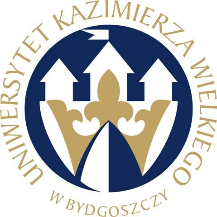 W BYDGOSZCZYul. Chodkiewicza 30, 85 – 064 Bydgoszcz, tel. 052 341 91 00 fax. 052 360 82 06NIP 5542647568 REGON 340057695www.ukw.edu.plUKW/DZP-282-ZO-04/2024					            Bydgoszcz, dn. 29.02.2024 r.dot. postępowania prowadzonego w trybie zapytania ofertowego na: Sukcesywną dostawę oprogramowania antywirusowegoODPOWIEDZI NA PYTANIA           Zamawiający przekazuje treść zapytań wraz z udzielonymi odpowiedziami w postępowaniu o udzielenie zamówienia publicznego na: Sukcesywną dostawę oprogramowania antywirusowegoProszę o doprecyzowanie zapisów potencjalnej umowy. Chodzi mi konkretnie o koszty zakupu dodatkowej puli licencji. Licencje te będą wyceniane każdorazowo wg obowiązującego w danym momencie cennika proporcjonalnie do pozostałego okresu trwania licencji głównej (zamówienia gwarantowanego)Pytanie 1W § 1 brakuje pkt 1 oraz jest błąd w numerze załącznika – załącznik nr 3 zamiast załącznika nr 2.Odp. Zamawiający błędnie ponumerował ustępy w paragrafie 1 oraz błędnie wpisał numer załącznika – załącznik nr 3 zamiast załącznik nr 2. Zamawiający zmodyfikuje treść projektu umowy w par. 1 w powyższym zakresie.Zmodyfikowana treść projektu umowy stanowi załącznik do niniejszego pisma. Pytanie 2Proszę o zmianę zapisu umowy w par. 1 ust. 11 na następujący: Wykonawca umożliwia pobieranie zaktualizowanych najnowszych wersji oprogramowania antywirusowego w ramach ustalonego wynagrodzenia w okresie trwania umowy.Odp. Zamawiający wyraża zgodę na powyższe i zmodyfikuje treść projektu umowy w powyższym zakresie.Zmodyfikowana treść projektu umowy stanowi załącznik do niniejszego pisma. Pytanie 3Proszę o zmianę zapisu umowy w par. 1 ust. 16 na następujący: Koszt nowych licencji będzie kalkulowany proporcjonalnie do czasu pozostałego do wygaśnięcia licencji głównej w oparciu o aktualny cennik producenta.Odp. Zamawiający nie wyraża zgody na zmianę zapisu na powyższy. Zamawiający doda w par. 9 ust. 1 umowy punkt dziewiąty dotyczący zmian ceny/kosztów związanych z realizacją zamówienia.Zmodyfikowana treść projektu umowy stanowi załącznik do niniejszego pisma. Pytanie 4Proszę o zmianę zapisu umowy w par. 2 ust. 2 uwzględniając poniższe zapisy:1) Zamówienie gwarantowane zostanie dostarczone jednorazowo (500 sztuk) Licencje kupowane w ramach Prawa Opcji będą dostarczane sukcesywnie zgodnie z zapotrzebowaniami Zamawiającego2) wg asortymentu oraz cen jednostkowych ustalonych na podstawie złożonej przez Wykonawcę oferty przygotowywanej każdorazowo w oparciu o aktualny cennik producenta.Odp. Zamawiający zmodyfikuje treść par. 2 ust. 2 w zakresie propozycji 1) tj. Zamówienie gwarantowane zostanie dostarczone jednorazowo (500 sztuk).Zamawiający nie wyraża zgody na zmianę zapisu w zakresie propozycji 2). Zamawiający doda w par. 9 ust. 1 umowy punkt dziewiąty dotyczący zmian ceny/kosztów związanych z realizacją zamówienia.Zmodyfikowana treść projektu umowy stanowi załącznik do niniejszego pisma. Pytanie 5Dotyczy par. 4 ust. 1Proszę o zmianę zapisu umowy na następujący: Za wykonanie przedmiotu umowy zamówienia gwarantowanego Wykonawca otrzyma maksymalne wynagrodzenie w wysokości:…..Odp. Zamawiający wyraża zgodę na powyższe i zmodyfikuje treść projektu umowy w powyższym zakresie.Zmodyfikowana treść projektu umowy stanowi załącznik do niniejszego pisma. Pytanie 6Dotyczy par. 4 ust.2Proszę o zmianę zapisu umowy na następujący: Wynagrodzenie, o którym mowa w ust. 1 obejmuje całość kosztów związanych z kompleksową realizacją przedmiotu zamówienia gwarantowanego…Odp. Zamawiający wyraża zgodę na powyższe i zmodyfikuje treść projektu umowy w powyższym zakresie.Zmodyfikowana treść projektu umowy stanowi załącznik do niniejszego pisma. Pytanie 7Dotyczy par. 5 ust.1W paragrafie 4 nie ma wzmianki o wynagrodzeniu częściowym.Odp. Zamawiający usunie z projektu umowy słowo zapis o częściowym wynagrodzeniu i zmodyfikuje treść projektu umowy w powyższym zakresie.Zmodyfikowana treść projektu umowy stanowi załącznik do niniejszego pisma. Pytanie 8W specyfikacji do zamówienia nie ma wymagania aby produkt zabezpieczający stacje robocze posiadał moduły firewall’a i kontroli dostępu do stron internetowych.Czy w związku z powyższym Zamawiający dopuszcza, by rozwiązanie w zamian posiadało możliwość zbierania zaawansowanych logów dla każdego z dostępnych modułów ochronnych z poziomu konsoli zdalnego zarządzania?zamiast335. W szczegółach stacji roboczej, z poziomu konsoli, muszą być dostępne zaawansowane logi diagnostyczne, przynajmniej z modułów produktu zabezpieczającego, takich jak: antyspam, firewall, HIPS, kontrola dostępu do urządzeń, kontrola dostępu do stron internetowych.Odp. Zamawiający dopuszcza w/w rozwiązanie.MODYFIKACJA TREŚCI ZAPYTANIA OFERTOWEGO1. W związku z pytaniami jakie wpłynęły do zamawiającego dotyczącego zapisów projektu umowy Zamawiający modyfikuje treść projektu umowy zgodnie z udzielonymi odpowiedziami.Zmodyfikowana treść projektu umowy stanowi załącznik do niniejszego pisma. 2. Ponadto, Zamawiający modyfikuje treść zapytania ofertowego w zakresie terminu składania ofert.Punkt 12.1 otrzymuje brzmienie:Ofertę należy złożyć przez platformę zakupową w nieprzekraczalnym terminie: Kanclerz UKW mgr Renata Malakdo dnia:04.03.2024do godz.11.00